_________________________________________________________________________________________________________________Предлагаем к реализации вторичное сырье полимеров:ПРАЙС-ЛИСТ(Ориентировочные цены)Стоимость сырья зависит от объема, цвета и качества материала.Более точную информацию о ценах и наличии сырья уточняйте:Тел: +7 (383) 341-70-00, 360-09-13WhatsApp: +7-991-376-12-66  Почта: astat85@yandex.ruСайт: https://astat85.ru/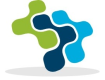 Общество с ограниченной ответственностью Компания АСТАТРоссия,   г. Новосибирск, ул. Станционная 60/1, офис № 106,   тел./факс: (383) 341-70-00, 360-09-13, www.astat85.ruДля  почты:     630121,    г. Новосибирск,     а/я 250.   E-mail:   astat85@yandex.ruИНН  5404012113,  КПП  540401001№Наименование сырьяВид сырьяЦена руб./кг, с НДС1Полипропилен (ПП)гранула75 - 1351Полипропилен (ПП)дробленый70 - 1302Полиэтилен (ПНД)гранула75 - 1352Полиэтилен (ПНД)дробленый70 - 1303Полиэтилен (ПВД)гранула80 - 903Полиэтилен (ПВД)дробленый-4Полистирол (УПС, УПМ)гранула85 - 1504Полистирол (УПС, УПМ)дробленый80 - 1505Полистирол (ПСС, ПСМ)гранула85 - 1355Полистирол (ПСС, ПСМ)дробленый85 - 1456Пластик АБСгранула95 - 1606Пластик АБСдробленый90 - 1507Полиамид (ПА-6)дробленый130 - 1608Поликарбонат (ПК)дробленый120 - 1509Полиэтилентерефталат (ПЭТ)дробленый70 - 90